Áætlun um bætta skólasókn20 - 29 fjarvistarstig Skólasóknarreglur í grunnskólum MosfellsbæjarSkóli:_____________________________    Dagsetning:_______________Nafn nemanda: ___________________________________________________Bekkur:____________Nöfn foreldra/forráðamanna_____________________________________________________________________________________________________________________________________________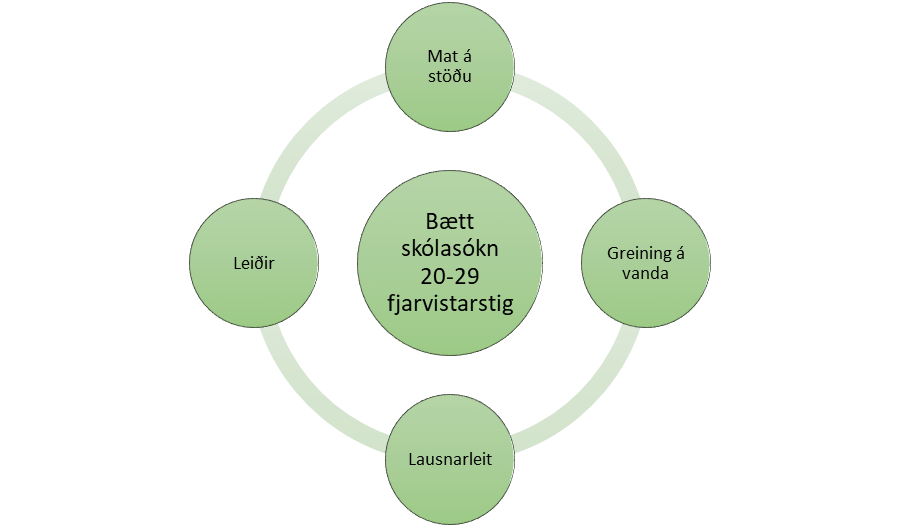 Mat á stöðu. Hvað var ákveðið í samtali við foreldra og nemanda þegar fjarvistarstig voru orðin 10-19?Greining á vanda. Hver hefur vandinn verið frá þeim tíma? Lausnarleit. Hvaða lausnir og leiðir eru mögulegar til að bæta skólasókn?Leiðir. Lýsing á næstu skrefum til að bæta skólasókn og hlutverk hvers og eins; skóla, foreldra og nemanda.Lok fundar. Allir fundarmenn upplýstir um hvað gerist næst ef stig vegna skólasóknar fara yfir næstu viðmiðunarmörk.  Undirritun fundarmanna.Áætlunin prentuð út í þremur eintökum. Eitt fyrir foreldra, annað fyrir umsjónarkennara og þriðja til varðveislu i persónumöppu.Áætlun um bætta skólasókn felur í sér mat á stöðu, greiningu á vanda og lausnarleit með foreldrum og nemanda. Í lok áætlunar eru skráðar ákvarðanir og leiðir til að bæta skólasókn og hlutverk hvers og eins í að þær gangi eftir. Lausnarhringur